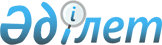 О внесении изменений и дополнений в постановление от 25 декабря 2008 года №  330 "Об организации оплачиваемых общественных работ на 2009 год"
					
			Утративший силу
			
			
		
					Постановление акимата Шемонаихинского района Восточно-Казахстанской области от 10 апреля 2009 года N 444. Зарегистрировано Управлением юстиции Шемонаихинского района Департамента юстиции Восточно-Казахстанской области 06 мая 2009 года за N 5-19-95. Утратило силу в связи с истечением срока действия - письмо акимата Шемонаихинского района от 15 января 2010 года № 2/83      Сноска. Утратило силу в связи с истечением срока действия -   (письмо акимата Шемонаихинского района от 15.01.2010 № 2/837).      На основании статей 5, 7, 20 Закона Республики Казахстан от 23 января 2001 года «О занятости населения», постановления Правительства Республики Казахстан от 19 июня 2001 года № 836 «О мерах по реализации Закона Республики Казахстан от 23 января 2001 года «О занятости населения», подпункта 13) пункта 1 статьи 31 Закона Республики Казахстан «О местном государственном управлении и самоуправлении в Республике Казахстан» от 23 января 2001 года, в связи с поступлением дополнительных заявок от работодателей по созданию оплачиваемых общественных работ для безработных на 2009 год, акимат Шемонаихинского района ПОСТАНОВЛЯЕТ:



      1. Внести в постановление «Об организации оплачиваемых общественных работ на 2009 год» от 25 декабря 2008 года № 330 (зарегистрировано в реестре государственной регистрации нормативно правовых актов за № 15-19-86 от 30 декабря 2008 года, опубликовано 4 января 2009 года в газете «Уба-Информ» № 4) следующие изменения и дополнения:

      в приложении 1 «Перечень организаций, в которых будут организованы оплачиваемые общественные работы» 



      1) в пункте 9 подпункт 2) «Проведение благоустройства сел округа» изложить в новой редакции согласно приложению 1 к настоящему постановлению; 

      2) в пункте 15 подпункт 4) «Проведение уборки помещений» изложить в новой редакции согласно приложению 1 к настоящему постановлению 

      3) пункт 18 дополнить подпунктом 3) «Проведение благоустройства территории школы» согласно приложению 1 к настоящему постановлению;

      4) в пункте 32 подпункт 2) «Проведение региональной кампании по выполнению районной программы занятости населения» изложить в новой редакции согласно приложению 1 к настоящему постановлению; 

      5) пункт 35 дополнить подпунктом 4) «Охрана имущества здания Дома культуры» согласно приложению 1 к настоящему постановлению;

      6) в пункте 41 подпункт 1) «Проведение благоустройства территории дома-интерната» изложить в новой редакции согласно приложению 1 к настоящему постановлению;

      7) в пункте 41 подпункт 3) «Проведение текущего ремонта дома-интерната» изложить в новой редакции согласно приложению 1 к настоящему постановлению;

      8) пункт 42 дополнить подпунктом 6) «Оказание помощи в работе абонентского отдела» согласно приложению 1 к настоящему постановлению;

      9) дополнить пунктами 53, 54, 55, 56, 57 согласно приложения 1 к настоящему постановлению.

      2. Настоящее постановление вводится в действие после дня официального опубликования.      Аким Шемонаихинского района            Г.Ермолаев

Приложение 1 к постановлению   

акимата Шемонаихинского района 

от 10 апреля 2009 года № 444    Перечень

организаций, в которых будут организованы 

оплачиваемые общественные работы
					© 2012. РГП на ПХВ «Институт законодательства и правовой информации Республики Казахстан» Министерства юстиции Республики Казахстан
				№

п/

пНаимено-

вание

работо-

дателяВиды

общественных

работОбъем выполненных

работКоличество

рабочих

мест для

участвую-

щих в ООРКоличество

рабочих

мест для

участвую-

щих в ООРИсточники

финансиро-

ванияИсточники

финансиро-

ванияРаз-

меры

опла-

ты

труда№

п/

пНаимено-

вание

работо-

дателяВиды

общественных

работОбъем выполненных

работВ

с

е

г

оВ т.

ч.

селоБюд-

жетРа-

бо-

то-

да-

тельвсего9ГУ «Аппарат Акима Каменевского с/о»2.Проведение благоустройства сел округа Благоустройство территории сел Рассыпное и Рулиха (уборка и обкос обочин центральных улиц 4 км, высадка саженцев, деревьев, обустройство цветочных клумб 2 га., покраска, побелка объектов и уборка территории на въезде сел и мосты 0,5 га, уборка стихийных свалок 1,0 га , обустройство территории вокруг здания акимата 0,150 га) 23231,5 МЗПотсутствует1,5 МЗП15ГУ «Первомайская школа - детский сад им. Д.Карбышева»4.Проведение уборки помещенийУборка помещений школы-сада (2500 м2)661 МЗПотсутствует1 МЗП18ГУ «Большереченская общеобразовательная средняя школа»3.Проведение благоустройства территории школыОзеленение, благоустройство территории школы 1,13 га221,5 МЗПотсутствует1,5 МЗП32ГУ «Отдел занятости и социальных программ Шемонаихинского района»2. Проведение региональной кампании по выполнению районной программы занятости населения и выполнение «Дорожной карты района» Содействие трудоустройству, организация оплачиваемых общественных работ, профессиональное обучение, направление на молодежную практику и социальные рабочие места521 МЗПотсутствует1 МЗП35КГКП «Дом культуры Шемонаихинского района»4.Охрана имущества  здания  дома культурыОхрана имущества здания дома культуры11 МЗПотсутствует1 МЗП41ГУ «Первомайское медико- социальное учреждение для  престарелых и инвалидов общего типа»1.Проведение благоустройства территории дома-интернатаОчистка от мусора и посадка деревьев (8 га)551,5 МЗПотсутствует1,5 МЗП41ГУ «Первомайское медико- социальное учреждение для  престарелых и инвалидов общего типа»3.Проведение текущего ремонта дома-интернатаТекущий ремонт внутренних помещений дома-интерната441,5 МЗПотсутствует1,5 МЗП42Многоотраслевое коммунальное государственное предприятие «Первомайский водоканал»6. Оказание помощи в работе абонентского отделаРабота с неплательщиками, разноска извещений, повесток, обход участков221 МЗПотсутствует1 МЗП53ГУ «Отдел по чрезвычайным ситуациям  Шемонаихинского района ДЧС ВКО МЧС РК»1. Уборка  помещений1. Уборка  площади 120 кв.м.11 МЗПотсутствует1 МЗП54Коммунальное Государственное Предприятие «Востокдорстрой»1.Проведение среднего ремонта Средний ремонт (1 км)91,5 МЗПотсутствует1,5 МЗП54Коммунальное Государственное Предприятие «Востокдорстрой»2.Проведение текущего ремонтаТекущий ремонт 2046,4 кв.м)111,5 МЗПотсутствует1,5 МЗП55ТОО «Диада»1.Проведение экологиче ского оздоровления территории Озеленение и благоустройство территории, уборка мусора (1,600 м2)331 МЗП0,5 МЗП1,5 МЗП55ТОО «Диада»2.Проведение работ по ремонту зданияТекущий ремонт производственного здания (500 м2)551 МЗП0,5 МЗП1,5 МЗП55ТОО «Диада»3.Уборка помещений Уборка помещений, мытье полов220,7 МЗП0,5 МЗП1,2 МЗП56ИП Данилов В.И.1.Проведение экологиче ского оздоровления территории Озеленение и благоустройство территории, уборка мусора 221 МЗП0,5 МЗП1,5 МЗП56ИП Данилов В.И.2.Проведение текущего ремонтаРемонт внутренних помещений 221 МЗП0,5 МЗП1,5 МЗП56ИП Данилов В.И.3. Уборка помещений Уборка помещений, мытье полов220,7 МЗП0,5 МЗП1,2 МЗП57ТОО «Рынок»1.Проведение экологиче ского оздоровления территории Озеленение и благоустройство территории, уборка мусора, санузла 111 МЗП0,5 МЗП1,5 МЗП